The Masgutova Foundation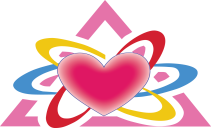 2022-2023 Academic Year ApplicationMasgutova Foundation Scholarship Application for The Masgutova Graduate School of NeuroDevelopmental SciencesName: ________________________________________________________________________Mailing Address: ________________________________________________________________City, State, Zip Code: ____________________________________________________________Phone Number: ________________________________       Date of Birth _____/_____/_______Place of Birth: City______________________________       State/Country:  _________________Country of Citizenship: __________________________       Email Address: _________________Colleges or Universities Attended:Name: _________________________________________  Dates Attended:________________Name: ________________________________________    Dates Attended: ________________Name: ________________________________________    Dates Attended: ________________Please attach any transcripts that show your experience with NeuroReflex Integration or other aligned modalities. If you have concerns about your transcripts or grading, please provide an additional page of explanation.Employment History or in lieu of completing this section, please attach a resume:Type of Work                      Employer                     Dates of Employment                    Hours per Week1.____________________________________________________________________________2.____________________________________________________________________________3.____________________________________________________________________________4.____________________________________________________________________________Community and Extra-Curricular Involvement (including but not limited to Professional Organizations, Charities, Committees, Special Interest Groups, Research Projects, Family related activities, etc.)Type/Organization Name/Role                                                             Date(s) of Participation 1.____________________________________________________________________________2.____________________________________________________________________________3.____________________________________________________________________________4.____________________________________________________________________________Scholarship Aid from any other Sources: Please list any grants or scholarships you are currently receiving or will be receiving:1.____________________________________________________________________________2.____________________________________________________________________________3.____________________________________________________________________________4.____________________________________________________________________________In a few paragraphs, explain how this scholarship will allow you to support the vision of the Masgutova Foundation. The vision of the Masgutova Foundation is to advance the best practices of NeuroReflex Integration, NeuroDevelopment knowledge, and Neuromodulation, fostering the full development of human potential worldwide.____________________________________________________________________________________________________________________________________________________________________________________________________________________________________________________________________________________________________________________________________________________________________________________________________________________________________________________________________________________________________________________________________________________________________________________________________________________________________________________________________________________________________________________________________________________________________________________________________________
________________________________________________________________________________________________________________________________________________________________________________________________________________________________________________________________________________________________________________________________________________________________________________________________________________________________________________________________________________________________________________________________________________________________________________________________________________________________________________________________________________________________________________________________________________________________________________________________________________________________________________________________________________________________________________________________________________________________________________________________________________________________________________________________________________________________________________________________________________________________________________________________________________________________________________________________________________________________________________________________________________________________________________________________________________________________________________________________________________________________________________________________________________________________________________________________________________________________________________________________________________________________________________________________________________________________________________________________________________________________________________________________________________________________________________________________________________Please provide a short essay (no more than 1 page) about why you are pursuing a Masters of NeuroDevelopmental Sciences through The Masgutova Graduate School and your ability to commit to the requirements of the scholarship.________________________________________________________________________________________________________________________________________________________________________________________________________________________________________________________________________________________________________________________________________________________________________________________________________________________________________________________________________________________________________________________________________________________________________________________________________________________________________________________________________________________________________________________________________________________________________________________________________________________________________________________________________________________________________________________________________________________________________________________________________________________________________________________________________________________________________________________________________________________________________________________________________________________________________________________________________________________________________________________________________________________________________________________________________________________________________________________________________________________________________________________________________________________________________________________________________________________________________________________________________________________________________________________________________________________________________________________________________________________________________________________________________________________________________________________________________________What is the amount you are requesting for a scholarship in order for you to succeed in completing the program and maintaining requirements through graduation? Please explain.__________________________________________________________________________________________________________________________________________________________________________________________________________________________________________________________________________________________________________________________________________________________________________________________________________________________________________________________________________________________________________________________________________________________________________________________________________________________________________________________________________________________________________________________________________________________________________________________________________________________________________________________________________________________________________________________________________________________________________________________________________________________________________________________________________________________________________________________________________________________________________________________________________________Please read and sign: I understand that if awarded this scholarship, I am committed to maintaining the minimum guidelines established by the Masgutova Foundation.  I have further read and understand the scholarship application and process.  Signature                                                                                             DateA fully completed application and 2 letters of recommendation must be received by midnight on November 28, 2022 to be considered for this semester’s scholarships to scholarships@masgutovafoundation.org.